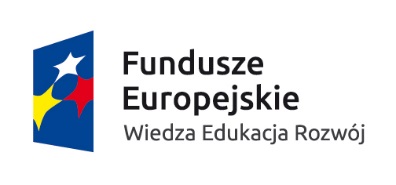 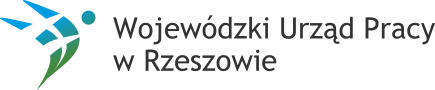 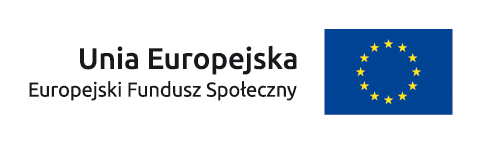 								Przeworsk dnia ………………….KARTA KANDYDATA NA SZKOLENIE GRUPOWE Cz. I Wypełnia kandydat na szkolenieNazwisko i imię.........................................................................................................................Data urodzenia...............................................PESEL................................................................Adres. .......................................................................................................................................Nr telefonu ...............................................................................................................................Wykształcenie ..........................................................................................................................					(nazwa i rok ukończenia szkoły)Zawód wyuczony .....................................................................................................................Posiadane uprawnienia...............................................................................................................................................................................................................................................................Przebieg pracy zawodowej (dwa ostatnie miejsca pracy):Data ostatniej rejestracji w PUP..............................................................................................Nazwa szkolenia o jakie aktualnie ubiega się kandydat:................................................................................................................................................Oświadczam, że w okresie ostatnich 3 lat:a/  nie uczestniczyłem/am w szkoleniu finansowanym ze środków Funduszu Pracy na podstawie skierowania z Powiatowego Urzędu Pracy.*b/ uczestniczyłem/am w szkoleniu/niach p.n.…………………………………………… ………………………………………………………………………………………………...Finansowanym/ch ze środków Funduszu Pracy na podstawie skierowania Powiatowego Urzędu  Pracy w …………………………………….*12.  Oświadczenie wnioskodawcy Oświadczam, że:wszystkie wyżej wymienione informacje są prawdziwe i zgodne ze stanem faktycznym. zapoznałem/łam się z treścią regulaminu organizacji szkoleń, przyznawania bonów szkoleniowych, finansowania kosztów egzaminów, licencji, przyznawania pożyczki na sfinansowanie kosztów szkolenia oraz dofinansowania kosztów studiów podyplomowych w Powiatowym Urzędzie Pracy w Przeworsku.………………………….                                     ……………………………………..   (miejscowość i data)                     		       (podpis osoby składającej wniosek)* niepotrzebne skreślićCz. II wypełnia PUP.13. Kandydat  nie  brał/brał udział/u* w szkoleniu  w  okresie  ostatnich  3  lat,  których łączna kwota   kosztów szkolenia wyniosła…………………………PLN.14. Kandydat spełnia/nie spełnia wymagania wstępne………………………………………
……….…………………………………………………………………………………………………………………………………..								(data, podpis specjalisty ds. rozwoju zawodowego)15. Skierowanie do doradcy zawodowego o wydanie opinii odnośnie predyspozycji zawodowych i preferowanym kierunku szkolenia.Nazwa szkolenia:………………………………………………………………………………………………………………………………………………………………………………………………                         				            ……..…..…………………………..							 (data, podpis specjalisty ds. rozwoju zawodowego)16. Opinia doradcy zawodowego:…………………………………………………………………………………………………………………………………………………………………………………………………………………………………………………………………………………………………….…………..……………….
data i podpis17. Opinia doradcy klienta:…………………………………………………………………………………………………………………………………………………………………………………………………..……..……………..…….	data i podpis18. Uwagi:……………………………………………………………………………………………….…………………………………………………………………………………………………………….…………………………………………………………………………………………………..…….……………………						           (data, podpis specjalisty ds. rozwoju zawodowego)	DECYZJA  STAROSTYKandydat:	□ zakwalifikowany	□  nie zakwalifikowany												        ....................................................................... (podpis i  pieczątka Dyrektora Powiatowego Urzędu Pracy)Okresy zatrudnieniaOkresy zatrudnieniaNazwa pracodawcyStanowiskooddoNazwa pracodawcyStanowisko..............................................................................................................................................................................................................................................................................................................................................................................................................................................................................................................................................................................................................................................................................................................